ВВЕДЕНИЕАктуальность этой работы продиктована недостатоным исследованием проблемы инклюзивного образования инвалидов (далее - ОВЗ) в учебных заведениях.  Демократические и социальные преобразования, которые начались в нашей стране с середины 1990-х годов, поставили проблему гуманизации общества на вершину списка, необходимость осознать, что человек - самая важная ценность и забота о нем - это  основная задача демократического государства. Данная проблема рассматривается рядом авторов: Шипицина Л.М., Эльконин Д.Б., Загуменнов, Ю.В.  Л. Сорокумова С.Н. Акатов Л.И., Сабельникова С.И.  и др. Реализация прав детей с ОВЗ на образование рассматривается как одна из важнейших задач государственной политики в области образования.  Приобретение качественного не только общего, но и в дальнейшем, профессионального образования такими детьми является одним из основных и неотъемлемых условий для их успешной социализации, обеспечения их полного участия в жизни общества, эффективной самореализации в различных видах профессиональной и социальной деятельности. Действительно, инклюзивное образование является необходимым условием гуманизации общества в целом.  Инклюзивное образование, помимо решения исключительно образовательных задач, вносит существенный вклад в улучшение качества жизни людей.  Инклюзивное образование обязательно связано с созданием гибкой адаптивной образовательной среды, которая может удовлетворять образовательные потребности всех учащихся. На сегодняшний день в инклюзивном образовании существует несколько основных проблем: 1) отсутствие гибкости образовательных стандартов;  2) несоответствие между учебными планами и содержанием преподавания массовой школы для особых образовательных потребностей ребенка;  3) отсутствие специальной подготовки педагогического коллектива учебного заведения общего типа, незнание основ исправительной педагогики и специальной психологии;  4) недостаток знаний среди учителей массовых школ об особенностях психофизического развития детей с ОВЗ, методах и технологии организации учебно-воспитательного процесса для таких детей;  5) недостаточное материальное и техническое оснащение общеобразовательного учреждения для нужд детей с ОВЗ (отсутствие пандусов, лифтов, специальной подготовки, реабилитации, медицинского оборудования, специально оборудованных учебных мест и т.д.); 6) отсутствие в штате учебных заведений общего типа дополнительных педагогических курсов (сурдопедагогика, логопеды, психологи, тифлопедагогика) и медицинских работников; 7) Люди - их отношение, отсутствие знаний, страх, предрассудки, чрезмерная специализация, отсутствие опыта, стереотипное мышление;  8) отсутствие материальных средств и оборудования, низкая заработная плата, неравномерное распределение ресурсов; 9) Неграмотность, отсутствие доступа к зданиям, слабая политика или ее отсутствие, отсутствие коллективного опыта в обсуждении и решении проблем.  В настоящее время наша страна находится только в начале пути к действительно инклюзивному образованию.  И на этом пути вопросы организации и внедрения инклюзивного образования требуют дальнейших решений не только в организационном и юридическом плане, но и в научно-методическом плане.  Для успешного развития инклюзивного образования необходимо создать модель психологической и педагогической поддержки, где на каждом уровне образования необходимая помощь будет оказана специалистами.  Основная задача состоит в том, чтобы выявить индивидуальные положительные особенности каждого учащегося, записать приобретенные навыки в течение определенного времени, наметить возможную ближайшую зону и перспективу улучшения приобретенных навыков и способностей и максимально расширить ее функциональные возможности.  Таким образом, в современной образовательной практике обучения детей с ОВЗ в общеобразовательных школах существуют противоречия: 1) между увеличением числа детей с ОВЗ в общеобразовательных школах и отсутствием образовательной среды, обеспечивающей их совместное обучение с обычными  дети; 2) между устаревшей системой идентификации и организации этой категории детей в учебных заведениях и отсутствием необходимой психологической, медико-педагогической диагностики, позволяющей реализовать индивидуальный подход к ребенку с ОВЗ в обучении; 3) между просьбой родительской общественности о внедрении инклюзивного подхода к образованию и недостаточно развитыми условиями его осуществления;4) между необходимостью специальной подготовки педагогов для работы с детьми с ОВЗ в условиях общеобразовательного учреждения и недостаточным количеством программ профессиональной переподготовки и повышения квалификации педагогов в данном направлении.Важнейшим условием обеспечения успешной интеграции является точная индивидуальная психодиагностика каждого ребенка.  Это можно осуществить, только если есть квалифицированная диагностическая служба.  Такая служба должна не только диагностировать, но и предоставлять отчет для школы или другого учебного заведения, куда ребенок должен быть отправлен в соответствии с диагнозом, содержащим рекомендации для индивидуального плана обучения.  Для обеспечения гибкого подхода к особенностям всех учащихся детей с ОВЗ рекомендуется использовать следующие методы: 1) помещение в класс разделено на зоны: образовательные и игровые.  Это позволяет проводить занятия с частью детей не только за партой, но и на полу или на игровом столе, что помогает уменьшить трудность удерживания позы за партой в течение 40 минут и корректировать продолжительность  учебной нагрузки для разных категорий детей.  2) В классе вводится правила поведения, с которыми знакомы дети, родители, учителя.  Правила поведения в классе являются общими для всех, в том числе для учителя.  3) Учитывая специфику возраста и индивидуальные особенности детей, можно создать щадящий режим нагрузок.  В зависимости от состояния детей и содержания конкретного урока на начальном этапе они могут длиться разное время - от 25 до 40 минут.  Классы не могут быть разделены на предметы и не объединены одним сюжетом.  Во всех классах должен реализовываться принцип межпредметной коммуникации.  На начальном этапе доля игровых ситуаций может преобладать над учебными задачами. Постепенно эмоциональное и непосредственное выполнение задач должно перейти к более произвольному плану.  4) Учитель должен ставить себе задачу прерывать урок общением с детьми.  Общение нужно для детей не только чтобы восстановить силы и общаться, но и приобрести навыки взаимодействия, научится правильно вести себя по отношению друг к другу.  5) Особое внимание следует уделять выбору визуальных и учебных материалов.  	Критерии оценки адекватности образовательных материалов для процесса инклюзивного образования включают: уровень сложности контента;  визуальная насыщенность;  размер шрифта;  распознавание образов;  семантическое использование цвета;  ориентация в пространстве - правая или левая сторона;  различные уровни познания (пригодность для использования детьми с различными уровнями познавательного развития), частота используемых слов;  эмоциональный компонент.  Очень важно использовать визуальные материалы из личного опыта и интересов детей.  Многие наглядные пособия предлагают использовать игры в классе, в которых нужны  совместные усилия, например, «числовые ряды», «круглый год», и это увеличивает интерес к учебе.  6) Необходимо учитывать индивидуальные особенности детей, низкий уровень мотивации, эмоциональную нестабильность.  Поэтому система оценки должна подчеркивать любые, хоть и небольшие, успехи каждого ребенка.  Очень важно разработать концепцию «маркировки» и «оценки» в понимании детей и родителей.  Мы не оцениваем ребенка, а результаты его деятельности.  «Оценка» может быть высокой при низкой «отметке».  Оценка может быть повышена за оформление поделок – присутствует красивая наклейка, почтовая марка, небольшой подарок.  Также рекомендуется организовывать выставки детских работ.  Каждая работа рассматривается всеми детьми, в каждой из которых можно найти что-то хорошее.  Постепенно дети учатся оценивать свою работу и сравнивать ее с работой других детей.  7) В настоящее время нейропсихологические методы все чаще внедряются не только в диагностику, но и в коррекционную работу с детьми с ОВЗ.  Существует целый ряд методов, которые активно используются как для индивидуальной коррекции, так и для групповой работы, в том числе в классах начальной школы.На сегодняшний день в целом научная и практическая значимость заключается в: - научном обосновании методологических предпосылок и категориального аппарата исследования проблем инклюзивного обучения детей с ОВЗ в условиях образовательных учреждений начального и среднего профессионального образования; - разработке модели психолого-педагогического сопровождения обучающихся с ОВЗ при инклюзивном обучении; - создании психолого-педагогического инструментария для разработки инклюзивных учебных программ и планов.Предмет исследования данной работы - инклюзивное образование детей с ограниченными возможностями здоровья.Объектом исследования являются психологические особенности обучения детей с ограниченными возможностями здоровья.Цель - определить факторы и условия, способствующие внедрению инклюзивного обучения детей с ОВЗ в образовательные учреждения.Задачи:1. Определить роль и место педагога-психолога, учителя, преподавателя в процессе инклюзивного образования.2. Описать практику введения инклюзивного образования в массовой школе.3. Провести сравнительный анализ внедрения инклюзивного образования в разных странах и выявить причины его успешного/неуспешного внедрения.Практическая значимость.Предлагаемый проект может найти применение в любом образовательном учреждении для организации инклюзивного образования.Результаты исследования систематизированы, и представлены в виде курсовой работы, состоящей из введения, двух глав, четырех параграфов, заключения и списка использованной литературы.ГЛАВА 1. ТЕОРЕТИЧЕСКИЕ АСПЕКТЫ  ИНКЛЮЗИВНОГО ОБРАЗОВАНИЯ1.1Современное состояние инклюзивного образованияРебенок со специфическими потребностями может обучаться не только в специальной школе, но и в массовой, если последняя имеет возможность осуществлять помощь в реализации этих потребностей. Поэтому в основе интеграции такого ребенка в общеобразовательную систему лежит психолого-педагогическая помощь, направленная на установление равноправного взаимодействия, активного контакта, а также на восстановление целостных взаимосвязей с окружающим миром, которые должны стать частью жизненного мира отдельного ребенка с ограниченными возможностями.На современном этапе развития образования в нашей стране отмечается переосмысление сущности понятия "интеграция" и введение термина "инклюзия". Речь идет о придании нового, социально-педагогического смысла процессу интеграции детейВ образовательной практике, которая нацелена не на изменение или исправление отдельного ребенка, а на адаптацию учебной и социальной среды к возможностям данного ребенка. Особое значение приобретает организация не столько совместной ведущей для определенного возраста деятельности, сколько совместного мира жизни детей. Инклюзия основывается на идеи создания единого образовательного пространства, в котором имеются разные образовательные маршруты для тех или иных участников, ее цель – создание «одной школы для всех». По мнению Н.М. Назаровой (2009), инклюзивное образование – не только активное включение детей с ограниченными возможностями в образовательный процесс массовой школы, но и перестройка всего процесса массового образования как системы для обеспечения образовательных потребностей всех детей, т.е. смены методологии внедрения интеграции в систему образования.Современная система образования полностью принимает только тех, кто отвечает ее конкретным требованиям, детям со стандартными возможностями, способным учиться на общих для всех программах и показывать результаты  и достижения, нормальные для всех.  В результате часто оказывается, что дети с особыми образовательными потребностями выпадают из общеобразовательного процесса, потому что для работы с ними педагогический коллектив общеобразовательных учреждений не обладает необходимыми знаниями в области исправительной и специальной педагогики.  Эта и многие другие проблемы современной школы призваны решать инклюзивное образование.  Давайте обсудим концепцию этого образования более подробно.  Инклюзивное образование (французская версия «inclusif», которая включает в себя, от латинского слова «включить», - я включаю, я включаю) - процесс развития общего образования, что подразумевает доступность образования для всех, в том числе для детей со специальными  необходимо.  Основой инклюзивного образования является идеология, которая исключает любую дискриминацию детей и обеспечивает равное отношение ко всем людям, но также создает необходимые условия для детей, имеющих особые образовательные потребности.  Это цель национальной образовательной инициативы «Наша новая школа», выдвинутая президентом Владимиром Путиным: «Новая школа - это школа для всех. В любой школе успешная социализация детей-инвалидов, детей, оставшихся без родителей, обеспечение полноценного ухода за ребенком в сложной жизненной ситуации. Инклюзивное образование является шагом на пути к достижению конечной цели, создавая всеохватывающее общество, которое позволит всем детям и взрослым независимо от пола, возраста, этнической принадлежности, способностей, наличия или отсутствия развития, психиеских растройств и ВИЧ-инфекции, участвовать в жизни общества и вносить свой вклад.В таком обществе различия уважаются и ценятся, а также с дискриминацией и предрассудками учреждения через свою деятельность активно борятся. В наше время,  инклюзивное образование, становясь реальностью, неуклонно объединяет само по себе все страны мира. Но в то же время при использовании на практике инклюзивное образование ставит перед системой образования большое количество сложных вопросов и новых задач.  В отличие от системы иностранного образования, в которой практическое использование инклюзивного образования имеет богатый опыт и законодательную консолидацию, Россия только начинает теорию внедрят в практику и развиваться.  В настоящее время 4,5% детей, проживающих в России, классифицируются как инвалиды и нуждаются в специальном (коррекционном) образовании, которое отвечает их особым образовательным потребностям.  Но, к сожалению, в настоящее время в нашей стране спектр образовательных услуг для детей с ограниченными возможностями чрезвычайно узкий, в небольших городах и деревнях дети с ограниченными возможностями чаще всего остаются вне системы образования по чисто экономическим причинам.  Особые (исправительные) учебные заведения остаются традиционной формой обучения детей-инвалидов.  Значительная часть трудностей в обучении детей-инвалидов связана с острой нехваткой квалифицированного персонала: преподавателей, психологов, педагогов и социальных педагогов, недостаточного уровня их подготовки.  В конце концов, инклюзия охватывает глубокие социальные аспекты жизни школы: создается моральная, материальная, педагогическая среда, адаптированная к образовательным потребностям любого ребенка, которую можно обеспечить только в тесном сотрудничестве с родителями в сплоченной совместной работе  всех участников образовательного процесса.  Здесь должны работать люди, которые готовы меняться вместе с ребенком и ради ребенка, а не только «особые», но и самые обычные.Для детей с ОВЗ принцип инклюзивного образования означает, что разнообразие потребностей учащихся с ограниченными возможностями должно соответствовать образовательной среде, которая является наименее ограничительной и наиболее всеобъемлющей для них.  Реализация этого принципа означает, что: 1) все дети должны быть включены в учебную и социальную жизнь школы по месту жительства;  2) Задача инклюзивной школы - создать систему, которая отвечает потребностям каждого;  3) В инклюзивных школах всем детям, а не только детям-инвалидам, должна быть оказана поддержка, которая позволяет им быть успешными, чувствовать себя в безопасности и на своем месте.  Инклюзивное образование само по себе не может быть организовано, оно связано с изменениями в ценностях, моральном уровне.  Проблемы его организации в современной школе связаны прежде всего с тем, что школа как социальный институт ориентирована на детей, которые могут двигаться в темпе, предусмотренном стандартной программой, тем, для кого характерны типичные методы педагогической работы.Первичным и важным этапом в подготовке системы образования для внедрения процесса инклюзии является этап психологических и стоимостных изменений его специалистов и уровень их профессиональных компетенций.  Уже на первых этапах развития инклюзивного образования остро стоит проблема неподготовленности учителей массовой школы (профессиональных, психологических и методических) к работе с детьми с особыми образовательными потребностями, отсутствие профессиональной компетентности учителей для  Работа в инклюзивной сфере, наличие психологических барьеров и профессиональных стереотипов учителей.  Основным психологическим барьером является страх перед неизвестным, страх перед вредом для других участников процесса, негативное отношение и предрассудки, профессиональная незащищенность учителя, нежелание изменяться, психологическая неподготовленность к работе с «особыми» детьми.  Это создает серьезные проблемы не только для психологического сообщества сектора образования, но и для методологических услуг и, самое главное, для руководителей учебных заведений, которые внедряют инклюзивные принципы.  Преподаватели общего образования нуждаются в специализированной комплексной помощи специалистов в области коррекционной педагогики, специальной и педагогической психологии, которая обеспечит понимание и реализацию подходов к индивидуализации образования детей с особыми образовательными потребностями, в первую очередь, для работы с детьми с различные возможностями в обучении и учтет это разнообразие в его педагогическом подходе к каждому.Необходимо выделить восемь принципов, на которых основано не только инклюзивное образование, но и образование в целом: - ценность человека не зависит от его способностей и достижений;  - каждый может чувствовать и думать по-разному;  - каждый человек имеет право общаться и быть услышанным;  - разнообразие повышает все аспекты жизни человека;  - истинное образование может быть осуществлено только в контексте реальных отношений;  - все люди нуждаются в поддержке и дружбе сверстников;  - для всех учащихся прогресс может быть более вероятным в том, что они могут сделать, чем в том, что они не могут;  - все люди нуждаются друг в друге. Необходимо также сказать, что все дети, несмотря на их физические, социальные, интеллектуальные и другие характеристики, обязательно должны быть включены в систему образования и получать образование у своих сверстников.  Но, как показывает зарубежный опыт, для реализации поставленных целей требуется много времени, а самое главное - участие и взаимодействие всех взрослых участников образовательного процесса, работающих с ребенком со специальными образовательными потребностями.  Только при таком условии можно решить проблемы инклюзивного образования. Инклюзия в образовании включает: 1) Признание равной ценности для общества всех студентов и учителей.  2) Увеличение степень участия учеников в культурной жизни местных школ и в то же время снижение уровня изоляции некоторой части учащихся от школьной жизни.  3) Реструктуризация методов работы в школе таким образом, чтобы она могла полностью удовлетворить разнообразные потребности всех учащихся, живущих рядом со школой.  4) избавление от препятствий для получения знаний и полного участия в школьной жизни для всех учащихся не только для тех, кто имеет инвалидность, либо имеет особые образовательные потребности.  5) Анализ и исследование попыток преодоления барьеров и повышения доступности школ для отдельных учащихся.  Проведение реформ и изменений, направленных на благо всех учеников школы в целом.  6) Различия между учащимися - это ресурсы, которые способствуют педагогическому процессу, а не препятствия, которые необходимо преодолеть.  7) Признание права учащихся на получение образования в школах, расположенных по месту их жительства.  8) Улучшить ситуацию в школах в целом, как для учащихся, так и для учителей.  9) признавая роль школ не только в повышении успеваемости учащихся, но и в развитии общественных ценностей местных общин.  10) Развитие отношений поддержки и сотрудничества между школами и местными сообществами.  11) признать, что инклюзия в образовании является одним из аспектов включения в общество.  Инклюзивное образование - это прогрессивный способ обучения, который имеет большие перспективы в современном обществе, и это дает надежду, что каждый ребенок с ограниченными возможностями сможет реализовать право на получение качественного образования, адаптированного к его способностям и потребностям, найти свое место в жизни и  осознать свою жизнь, возможности и потенциал.Многие слова, понятия и фразы, знакомые всем, по своей сути являются ярлыками и оскорбительными стереотипами.  То, как мы говорим, тесно связано с тем, что мы думаем и как мы ведем себя по отношению к другим людям.  Увы, слишком часто в нашем обществе есть такие неприемлемые слова и сравнения, как «больные / здоровые», «нормальные / ненормальные», «обычные / низшие», «умственно отсталые», «калеки» и т. д.  Реализация идеи инклюзивного образования, т. е. включения в систему общего образования детей с ограниченными возможностями здоровья (ОВЗ), в том числе инвалидов, стало возможным на современном этапе развития российского общества, когда изменилась образовательная политика государства. Инклюзивное образование в России опирается на опыт международного сообщества, но при этом имеет свою специфику.Достаточно длительное время в российской системе образования дети с ОВЗ обучались в специальных (коррекционных) образовательных учреждениях, на дому, в школах-интернатах, где они находились в относительной изоляции от общества нормативно развивающихся сверстников.На современном этапе изменяющаяся система российского образования гарантирует семьям детей с ОВЗ право выбора образовательного учреждения, реализацию главной цели инклюзивного образования – дать всем учащимся возможность полноценной социализации, активного участия в коллективной жизни, дальнейшей адаптации и интеграции в общество.В настоящее время инклюзивное образование на территории РФ регулируется Конституцией РФ, Федеральным законом «Об образовании» № 273-ФЗ от 29.12.2012 , Указа Президента Российской Федерации от 01.06.2012 № 761 «О национальной стратегии действий в интересах детей на 2012-2017 годы», Федеральным законом «О социальной защите инвалидов в РФ» № 181-ФЗ от 24.11.1995, а также Конвенцией о правах ребенка и Протоколом № 1 Европейской Конвенции о защите прав человека и основных свобод. В 2008 году Россия подписала Конвенцию ООН «О правах инвалидов», на основании которой ее участники должны обеспечить инклюзивное образование и обучение в течение всей жизни человека. Данная Конвенция ратифицирована нашим государством в 2012 году(№46-ФЗ от 03 05.2012 «О ратификации Конвенции о правах инвалидов»), после чего и была разработана Концепция инклюзивного образования в России.Современное общество должно предпринимать особые усилия, чтобы изменить ситуацию, развить культуру включения и внедрить этически последовательную и компетентную терминологию.  Это требует не только специальной образовательной работы, но и изменения в культуре школьных и социальных отношений.  Правильный язык помогает сформировать положительный образ человека.И не будет излишне прислушиваться к рекомендациям, которые желательно учитывать при общении с людьми, имеющими ту или иную инвалидность.  Речь идет не о правилах ( не нужно думать, что люди с инвалидностью требуют какого-то специального лечения), а только рекомендации, которые могут помочь установить контакт и устранить неловкость, которая неизбежно возникает при отсутствии личного опыта с людьми инвалидами.  Инвалидность не является медицинским диагнозом и является одной из форм социального неравенства;  Инвалидность - это социальная, а не медицинская концепция.Как и другие социальные меньшинства, чьи права в какой-то степени нарушены большинством, люди с ограниченными возможностями чувствительны к словам, которые указывают на их статус.  Чтобы изменить его, люди с ограниченными возможностями в странах, где социальное движение активно пропагандирует свои собственные определения и концепции, которые не вызывают чувства снисхождения и жалости и отрицательных ассоциаций.  Россия до сих пор не испоьзует правильную терминологию, которая предполагает уважительное отношение.  Более того, российская «толерантная» терминология по отношению к людям с ограниченными возможностями до сих пор не установлена, даже среди людей с ограниченными возможностями существуют разные точки зрения на законность использования определенных терминов.  Например, в последние годы использовалось выражение «люди с ограниченными возможностями».  Однако это выражение не раскрывает того факта, что человеческие возможности ограничены извне (общественность) и многие воспринимают фразу «люди с ограниченными возможностями» как характеристика, что человек ограничен сам по себе (как его дефект, а не  общественности).  В социальном подходе к пониманию инвалидности самым нейтральным термином является слово «инвалид». Очевидно, что, называя человека «дефектным», вы оскорбляете его.  Слово «инвалид» вызывает другое чувство, но в целом большинство людей с ограниченными возможностями считают его приемлемым, поскольку слово является официальным, наиболее часто используемым и становится абстрактным.  Часто среди учителей психологи - это слова «здоровые, нормальные ученики», «больные дети», тем самым уже существует разделение учеников и, вместо интеграции, получается разделение.  Кроме того, важно помнить, что, стремясь к точности и правильности, лучше избегать обобщений и предположений.  Подводя итог, можно сделать вывод о том, что инклюзивное образование стремится разработать методологию, направленную на детей, и признать, что все дети - это люди с различными потребностями в обучении.  Инклюзивное образование стремится разработать подход к преподаванию и обучению, который будет более гибким для удовлетворения различных потребностей в обучении.  Если преподавание и обучение станут более эффективными в результате изменений, которые вносит инклюзивное образование, то это принесет пользу всем детям, а не только детям с особыми потребностями.  И также можно добавить, что сегодня инклюзия - это процесс развития чрезвычайно доступного образования, доступного для всех в школах и учебных заведениях, формирование процессов обучения с выработкой адекватных целей всех учащихся, процесса устранения различных барьеров на пути к лучшему.  Поддерживать каждого ученика и максимизировать его потенциал.1.2 Отечественный и зарубежный опыт инклюзивного образования В настоящее время система образования каждого государства руководствуется мировой образовательной политикой, созданной такими государственными учреждениями, как ЮНЕСКО и Всемирный банк, и становится все более открытой, единообразной и последовательной.  Основным требованием является универсальность, общая доступность образования.Основные требования мирового сообщества заключаются в следующем: образование должно быть универсальным, то есть обеспечивать потребность в обучении и равенстве всех детей.  Цель современной школы - помочь каждому учащемуся (и с проблемами развития, как средним, так и талантливым) в достижении успеха, а не в его исключении из общества.  До середины двадцатого века в России существовала концепция социальной реабилитации человека с ограниченными возможностями, сформированного под влиянием философии ценности.  Она была основана на идее социальной полезности.  Согласно этой концепции, школа была обязана воспитывать активного и полезного члена общества.  Ребенок с ограниченными возможностями не был исключен из этого правила - ему также необходимо было стать полезным членом общества и работать над тем, чтобы обеспечить его собственное существование.  Значение специального образования наблюдалось во включении инвалида в производительный труд.  Общество заранее человека с инвалидностью неполноценным, скорректировало его по своим правилам.  Как концепция, так и сложившаяся практика не предусматривали встречного процесса, направленного на адаптацию общества к особым потребностям таких детей.  Вопрос о тех, кто в силу невозможности их включения в общество ни при каких обстоятельствах не мог стать полезным членом общества, также оставался открытым.Концепция социальной реабилитации инвалидов успешно сочеталась с основами педагогики для образования социально полезных и активных строителей социализма и коммунизма.  К счастью, в СССР он не выродился в это чудовищное попирание прав человека, которое происходило в странах, где фашизм пришел к власти.  Однако приоритет интересов общества над интересами личности, который существовал на протяжении многих десятилетий, фактически узаконил статус социальной неполноценности людей с ограниченными возможностями.  Вот почему в нашей стране по-прежнему существует ограничительно-покровительственная (патерналистская) позиция общества и государства по отношению к этой категории населения.  Это выражается в существовании широкой сети преимущественно закрытых (интернатных) учебных заведений.  Существующая природа образования для инвалидов не способствует достижению высокого уровня социальной адаптации, не позволяет приобретать престижные и конкурентоспособные профессии, получать высокую квалификацию, ориентирована на низкое качество жизни, связанное со скудной пенсией, низкооплачиваемой работой, слабая правовая защита и воспроизводство культуры. По итогу - бедность.  Помощь, оказываемая людям с особыми потребностями различными конфессиями, незначительна и  нерегулярна.  И система социальной помощи в новой России только начинает формироваться.  Доктор педагогических наук, профессор Н. М. Назарова считает, что «патернализм не только снижает общественную активность в целом, но и развивает отношения зависимостей, что, в свою очередь, увеличивает маргинализацию».Колоссальные человеческие жертвы и попирание прав и свобод человека во время Второй мировой войны привели к пониманию того, что цель и смысл существования общества, его высшей ценности - человека, его жизни и благополучия и потребностей.  В контексте приоритета интересов личности в интересах общества идея обеспечения максимальной независимости личности (концепция самостоятельного образа жизни) формировалась путем гарантирования соблюдения прав и  свобод каждого человека, независимо от того, может ли человек приносить пользу обществу.  Как отметил академик А. Г. Асмолов, мы находимся в начале долгого пути - перехода от полезной культуры к культуре достоинства, где «ценность человека является ведущей ценностью, независимо от того, можно ли получить что-то от детей, стариков и людей с отклонениями в развитии. Они священны ... и защищены общественной благотворительностью». В рамках концепции самостоятельного образа жизни концепция  «Всеобъемлющего (инклюзивного) образования» была сформирована в мире на основе новой гуманистической идеологии, предполагающей, что все дети - это люди с разными потребностями в образовании.  Эта идеология провозглашает равное отношение ко всем людям и создает особые условия для детей с особыми образовательными потребностями.Международное сообщество считает, что инклюзия - это больше, чем интеграция, поскольку дети и подростки с особыми потребностями совместно учатся в обычной школе, воспринимают человеческие различия как обычные, получают полноценное образование, которое позволяет им жить полноценной жизнью, не покидая своих родителей.  При обучении акцент делается на способностях и сильных сторонах ребенка.  Взгляды и мнения молодых людей становятся важными для других.Включение означает обеспечение полного членства в сообществе (группа друзей, школа, место, где мы живем) через раскрытие каждого учащегося с помощью образовательной программы, которая достаточно сложна, но соответствует его способностям.  Основное требование инклюзивной школы заключается в том, что все дети должны учиться вместе, когда это возможно, несмотря на трудности или различия, существующие между ними.  Зачисление инвалидов в специальные школы, классы, секции является исключением и рекомендуется только в тех редких случаях, когда обучение в обычных классах не в состоянии удовлетворить образовательные или социальные потребности ребенка или если это необходимо.  Качество образования обеспечивается в такой школе путем разработки соответствующих учебных планов, организационных мер, выбора стратегии преподавания, использования ресурсов и партнерских отношений.Инклюзивные школы очень гибкие.  Учащиеся с особыми потребностями находятся в широком сообществе и имеют возможность как открытого доступа, так и выхода оттуда: иногда они работают со всем классом, иногда в небольшой группе, а иногда и с учителем.  Опыт многих стран показывает, что в таких школах дети с особыми потребностями лучше всего интегрируются в общество и могут достичь самых высоких образовательных результатов.  Но это требует совместных усилий как со стороны учителей, так и со стороны сотрудников школы, а также сверстников, родителей, членов семьи и добровольцев.  Инклюзивные школы также рассматриваются как наиболее эффективные средства обеспечения солидарности между детьми, поскольку обычные студенты приобретают опыт общения с людьми, которые отличаются от них, и изучают доброжелательность и терпимость.  Благодаря инклюзивному подходу каждый выигрывает, потому что он делает образование более индивидуализированным и эффективным.  Следует отметить, что в 90-е годы 20-го века более широкое понимание инклюзии стало формироваться как средство обеспечения равных возможностей для образования.  ЮНЕСКО придерживается позиции, согласно которой не только дети-инвалиды, но и взрослые инвалиды должны иметь возможность получать качественное образование и развивать свой личный потенциал независимо от пола, имущественного положения, этнической принадлежности, расы, географического положения, возраста, религиозной принадлежности и физических ограничений. Переход к инклюзивному образованию требует участия всех специалистов в системе образования и наличия фундаментальных теоретических разработок.  Однако практическая педагогика осознает это быстрыми темпами, несмотря на отсутствие необходимых условий.  Российская система образования, которая традиционно существует как сегрегация и разделение детей, не соответствует определенной установленной скорости развития, трансформируется.  Сегодня можно уже сказать, что дети с особыми образовательными потребностями становится все больше, но в то же время полулегальный поток проникает в массовую общеобразовательную школу.  И школы не является организационно, технологически или по существу подготовлены к этому, поскольку инклюзивное образование в России до сих пор не имеет официального признания.  Чтобы решить эту проблему, необходимо как можно скорее разработать систему образования, направленную на изменение мнения сообществ учителей и родителей о том, где и какие дети с проблемами развития должны учиться.  Затем можно перейти к созданию материально-технических условий, необходимых для работы инклюзивных школ, а также к разработке переменного учебно-методического аппарата, предназначенного для обучения специальных детей (различные учебники, учебные программы, учебные материалы), а также создать систему  Подготовки и переподготовки кадров для инклюзивного образования.Новые ожидания также подразумевают новые требования к работе администрации школы и персонала, уровень управления учебным заведением, организацию всей системы его внутренних и внешних связей.  Администрациям и преподавателям делегируются более широкие полномочия, но в то же время уровень их ответственности возрастает.  Управление инклюзивной школой отвечает за обеспечение того, чтобы образовательная среда и технологии соответствовали потребностям социального развития каждого ребенка.  А это означает - создать среду, которая поощряет детей к необходимому опыту, является стимулом для взаимопонимания и социального взаимодействия и одновременно играет роль защитного пространства.  В таких условиях ребенок может открыться без вмешательства, почувствовать внутреннюю связь с миром, идентичность и согласованность с ним, а также его важность для него.  Чтобы образовательная среда соответствовала потребностям ребенка, администрация должна организовать комплексную работу педагогов и ряд специалистов, которые выступают в качестве софасилитаторов родителей.  Это требует формирования новых форм коллективного мышления и действий с учетом учебного потенциала каждого ученика.Инклюзивная школа нуждается в собственных специальных учителях.  Речь идет о специалистах совершенно нового типа, которые являются носителями гуманистических ценностей и идеалов, которые будут готовить каждого ученика к успешному включению во все виды общественной жизни.  Они должны обладать социальными, личностными, общими научными, инструментальными и профессиональными компетенциями, которые гарантируют подлинное, а не формальное включение студентов в учебный процесс, оптимальное усвоение программы. И что принципиально важно, для создания возможности решать коррекционно-педагогические и социально-реабилитационные задачи,  им придется разрабатывать новые гуманитарные технологии взаимодействия, изучать новые принципы профессионального общения, научиться слушать разных профессионалов и занимать разные позиции вместе и действовать долго в интересах ребенка.Преподаватель инклюзивной школы должен иметь высокие показатели профессиональной социальной адаптации, лабильности, эмпатии, рефлексивности, а также выражать проницательные, коммуникативные и организационные способности.  Это может быть успешным со следующими основными личными характеристиками: - если они достаточно гибкие и толерантные;  - уважает индивидуальные различия;  - может слушать и применять рекомендации членов команды;  - соглашается работать в одной команде с другими преподавателями; - он заинтересован в трудностях, и он готов попробовать разные подходы.  Следует признать, что в нашей стране целевая подготовка учителей такого типа до сих пор не проводилась.  Решение широкого круга новых задач инклюзивного образования требует реструктуризации всей системы подготовки специалистов для сектора образования.  В частности, новые модули будут включены в программы подготовки и переподготовки, которые состоят из специальных дисциплин, которые обеспечивают готовность учителей к широкому партнерскому взаимодействию и творческому сотрудничеству не только в профессиональном сообществе, но и во всей образовательной среде.  Наша страна сможет достичь европейского уровня образования, если обучение учителей нового типа будет проводиться ускоренным и массовым образом, используя лучшие педагогические технологии и соответствовать содержанию продвинутого уровня научных достижений.  Информатизация является важным ресурсом для решения этой проблемы. История развития интеграционных процессов в Республике Беларусь началась в 1995 году на основе Временного положения об интегрированном обучении детей с особым психофизическим развитием (OPFR, официальный термин в государстве: «человек с  психофизическими характеристиками развития - человек, который имеет физические и/или психические нарушения, которые ограничивают его социальную деятельность и препятствуют образованию без создания особых условий для этого» (Кодекс Республики Беларусь об образовании, № 5)).  Все началось со следующих организационных форм: классов интегрированного обучения;  cпециальных классов в общеобразовательной школе;  коррекционная и педагогическая консультация.  В 2006 году вступил в силу новый нормативный документ Министерства образования, регулирующий этот процесс на уровне дошкольного, общего базового и общего среднего образования детей с ОПФР. - инструкция о процедуре открытия и эксплуатации специальных классов (групп), классов (группы) интегрированного (совместного обучения) и воспитания.  Интегрированное образование в Республике Беларусь рассматривалось как альтернативная форма обучения детей с особым психофизическим развитием.  Этот процесс носит эволюционный характер.  Общее число детей, включенных в общую образовательную среду, составляет более 60%.  В последние годы наблюдается тенденция к сокращению специальных классов в общеобразовательной школе и к расширению классов интегрированного образования и воспитания.  Трансформация системы специального образования в Республике Беларусь осуществлялась поэтапно с 1998 по 2015 год по трем основным направлениям: - организационная и структурная трансформация;  - обновление содержания специального образования;  - совершенствование образовательных технологий и методов обучения. Заключительный этап (2010-2015) был направлен на дальнейшее сближение специального и общего образования.  Это заложило основу для развития инклюзивного образования, в котором основные аспекты интеграционных процессов - методологические, нормативные, правовые, программно-материальные, научно-методические и социально-психологические - требуют переосмысления и несколько иного содержания.Основная идея интегративной педагогики: от интеграции в школе - к интеграции в общество.  Интеграция основана на концепции «нормализации», основанной на идее, что жизнь и образ жизни людей с ограниченными возможностями должны быть максимально приближены к условиям и образу жизни общества, в котором они живут.  Однако следует отметить, что равные условия не означают равного качества и не дают равных результатов.  Идея образовательной интеграции имеет свои преимущества и недостатки.  Сторонники совместного обучения подчеркивают такие позитивные аспекты, как: - стимулирующий эффект более способных одноклассников;  - наличие широкого спектра знаний о жизни;  - развитие навыков общения и нестандартного мышления (с обеих сторон);  - возможность проявления человечности, симпатии, милосердия, толерантности в реальных жизненных ситуациях, которая является эффективным средством нравственного воспитания;  - снижение опасности снобизма у успешных детей в условиях подчеркивания их исключительности;  - исчезновение страха у здоровых, обычно развивающихся студентов, до возможной инвалидности. На практике, конечно, не всегда все так гладко с установлением отношений.  Некоторые дети демонстрируют чувства от негативного восприятия до «равнодушного принятия».  В 1940-х годах был проведен ряд экспериментов с различными структурами взаимодействия в классе, воспроизводящими демократическую, автократическую и анархистскую модель (К. Левин и др.).  Результаты исследования показали, что демократические ценности нужно переучивать каждому новому поколению, целенаправленно создавая необходимые условия в школах, поскольку их гораздо сложнее ассимилировать, чем авторитарные отношения.  В последнее время ряд ведущих европейских политиков (Ангела Меркель, Николя Саркози, Дэвид Кэмерон и др.) Говорят о провале интеграционных процессов в своих странах, уязвимости межкультурной психологии и призывали перейти от поликультурной политики к либерализму.  Противники идеи интеграции выдвинули следующие аргументы: - гетерогенность классового состава наносит ущерб хорошо работающим студентам, лишая их возможности быстрее развиваться в обучении, замедляя рост способных студентов;  - дети с трудностями в обучении находятся в неблагоприятных и несправедливых условиях конкуренции, они не получают необходимого внимания;  - учителя иногда сталкиваются с неразрешимой моральной проблемой: кому посвящать внимание, заботу и время;  - страна нуждается в здоровых гражданах с интеллектуальным потенциалом.  Приоритет моральных принципов над экономикой имеет свое оправдание для представителей разных политических ориентаций.  У некоторых есть политика равных возможностей, у других есть реализация принципа индивидуального самоутверждения.  С 1 сентября 2011 года вступил в силу Кодекс Республики Беларусь об образовании.  В соответствии с этим набором законов основными направлениями государственной политики в сфере образования являются: обеспечение доступности образования, в том числе для лиц со специальным психофизическим развитием в соответствии с их состоянием здоровья и познавательными способностями, на всех уровнях  Базовое образование и получение дополнительного образования;  Создание особых условий для обучения лиц с особыми потребностями психофизического развития и оказания им коррекционной и педагогической помощи.  В главе «Государственные гарантии прав в области образования» подчеркивается, что право граждан с особым психофизическим развитием на образование обеспечивается созданием особых условий для их получения образования, интеграции в общество и социализации.Для целенаправленного развития интеграционных процессов как сознательного выбора на альтернативной основе, помимо соответствующей нормативной базы, необходимы следующие условия: - научная и организационная поддержка инклюзивного образования; - психологическая готовность всех участников образовательного процесса;  - дефектологическая грамотность учителей массовых школ;  - учебно-методическое обеспечение интеграционных моделей;  - разработка технологий взаимодействия двух учителей в одном классе.  Хорошо обоснованный выбор детей с особым психофизическим развитием для совместного обучения является одним из основных условий для эффективности интеграционных процессов.  Решение о комплексном обучении основано на добровольных принципах, гарантируя соблюдение прав ребенка с особенностями психофизического развития, при активном участии родителей на всех этапах принятия решений, при реализации индивидуального подхода и определении образовательного  маршрута для каждого ребенка, с учетом его особенностей развития.  Ребенок отправляется в интегрированный класс на диагностической основе по завершении Центра коррекции и обучения и реабилитации и по приему родителей.  Основой для принятия решения о комплексном учете должно быть не столько медицинский диагноз, сколько психологический.  В целях развития позитивной самооценки, а также для развития способности детей: - воспринимать другого человека, сочувствовать и помогать ему;  чтобы увидеть свое место в группе, считать себя членом и ощутить чувство общности;  - конструктивно реагировать на разочарования и неудачи;  принимать решения, которые предполагают возможность заключения компромисса; - руководствоваться и уважать правила жизни вместе, иногда за счет нарушения своих собственных интересов;  - различать отрицательные и позитивные пути разрешения конфликта, иметь возможность использовать последний;  - видеть других детей и иметь возможность сотрудничать с ними;  - понять, что такое предубеждение(задавать ученикам вопросы). Именно эти проблемы создаются в каждой школе, где есть интегрированные классы, служба психологической и педагогической поддержки.  Тем не менее, в крупных городах, особенно в Минске, родители детей с особенностями развития, но с сохраненным интеллектом, стали предпочитать обычный класс интегрированному классу.  Несмотря на то, что учеников в объединенном классе меньше, работают два преподавателя, а коррекционные классы организованы в соответствии с учебной программой соответствующей специальной школы.  В потребности в интеграции сейчас, в принципе, никто не сомневается.  Социальные преобразования, демократизация и гуманизация образования, идея достоинства и самооценки человека, который имеет все права для реализации своих интересов и потребностей и признания равных прав в образовании лиц с психофизическими нарушениями, определяют  методологической основой для комплексного образования и воспитания.  Однако проблематичными проблемами и стратегическими направлениями реализации идеи инклюзивного образования как нового этапа в развитии интеграционных процессов являются: - обновление государственного образовательного стандарта, содержание программных материалов и учебно-методическое обеспечение образовательного процесса для отдельных академических дисциплин;  - психолого-педагогические основы интенсификации социального развития студентов с психофизическими нарушениями, в том числе формирование жизненной компетенции;  - организационные формы исправительно-воспитательной работы и трудовой подготовки в условиях совместного обучения.Инклюзивное образование в современном обществе может быть достигнуто за счет создания единой программы и методической поддержки учебного процесса, обеспечивающего на практике применение новых образовательных и коррекционных программ.  Это значительно расширит возможности студентов с психофизическим развитием, учителей общего среднего образования, а также родителей детей с психофизическими характеристиками развития. Таким образом, новая образовательная политика в Республике Беларусь является политикой инклюзивного образования и требует улучшения содержания образования, что создало бы высокую мотивацию для всех учащихся и предпосылки для успеха в дальнейшей жизни, а также  внесет существенный вклад в развитие гуманного, основанного на обществе равенства.  В настоящее время программа «Inclusive» работает в США.  Ее основы были установлены «Законом о реабилитации» и законом об образовании детей-инвалидов в 1973 году. Конгресс США принял Закон «Об образовании людей с ограниченными возможностями» (позднее переименованный  Закон «Об образовании инвалидов»), который предусматривает необходимое финансирование специального образования в системе местных школ и устанавливает индивидуальный подход к определению образовательной программы.  Закон предпочел интеграцию - образование детей-инвалидов в общеобразовательных школах с дополнительной помощью по мере необходимости, а не обучение в специальных учреждениях.  Инклюзия может быть определена как «принятие каждым ребенком и гибкость в подходах к обучению».  Такая образовательная модель подразумевает, что ребенка с инвалидностью можно обучять с нормальными детьми.  Это также относится к детям с умственными недостатками, например, с синдромом Дауна.  Инклюзивные школы адаптируются ко всем детям, независимо от их психологических, умственных, социальных, эмоциональных, языковых или любых других характеристик.  Образование, основанное на модели «Inclusive», является приоритетом в США, но в Америке они не отказываются от специальных школ, но размещение ребенка там осуществляется только в крайних случаях.По итогам первой главы можно сделать следующие выводы:В последнее время внимание акцентируется в психолого-педагогической практике и теории на переосмыслении фундаментальных подходов к обучению детей с ограниченными возможностями здоровья (ОВЗ). Во-первых,  с расширением диапазона учащихся с ОВЗ и развитием образования в России, входящих в общую образовательную систему. В настоящее время образовательная система направлена на предоставление образовательных и социальных услуг для детей с особенностями развития. Формируются группы для детей с различными видами генетических, двигательных, соматических и других нарушений. Индивидуальный подход необходим для создания качественных условий воспитания особых детей.   Такая методика основана на принципе усвоения общественно-исторического  опыта приспособления к окружающей среде.  В рамках инклюзивного подхода каждая школа или учреждение, на этапе планирования своей деятельности, используя образовательные программы, должна учитывать ожидаемые возможные потребности всех учащихся с их индивидуальными потребностями, разрабатывая Индивидуальный план обучения.  Разработка плана осуществляется в соответствии со следующими критериями: реалистичность, уровень достижения, способность оценки, активность.  Таким образом, учащихся с ограниченными возможностями  можно обучить в обычном классе, получая необходимую помощь, а также пользуясь поддержкой со стороны специалистов учебного заведения.ГЛАВА 2. УСЛОВИЯ РЕАЛИЗАЦИИ ИНКЛЮЗИВНОГО ОБРАЗОВАНИЯОписание возможных примеров для проведения воспитательной работыОдной из целей внедрения инклюзивного образования в общеобразовательной школе является создание модели инклюзивного образования для студентов с ОВЗ, включая инвалидов.  	В формирующейся модели инклюзивного образования в общеобразовательной школе должны быть такие компоненты, как: - создание нормативно-правовой базы для школы для реализации проекта;  - создание условий для обучения школьников с ОВЗ (безбарьерная среда);  - деятельность специалистов Службы поддержки школ (наличие Службы сопровождения);  - деятельность психомедико-педагогической комиссии (ПМПК) школы;  - обучение преподавательского состава;  - развитие социального партнерства;  - подготовка детской команды для усыновления детей с ОВЗ (проект «Добрый»);  - поддержка студентов с ОВЗ и их семьями;  - разработка финансового механизма для реализации проекта.  При создании местных актов школа должна опираться на российское и международное законодательство.  Чтобы научить детей ОВЗ, их физические и умственные способности необходимо учитывать.  С этой целью школа должна создать дополнительные условия и преобразования окружающей среды вплоть до мелочей: к примеру должны быть установлены пандусы, установлены специальные поручни в бассейне;  Для поддержки студентов ОВЗ рекомендуется приобретать массажные и гидромассажные кабинеты, лимфодренаж, специальное оборудование для обучения, АФК и плавание, а также должен быть установлен диагностический комплекс. Одним из наиболее важных элементов инклюзивного образования является деятельность Службы сопровождения школ, которая рассматривается как внедрение комплексного подхода ряда специалистов к решению общих задач, связанных с сопровождающими учащимися, в том числе с ОВЗ.  Данная поддержка в школе обеспечивается такими специалистами, как педагог-психолог, социальный педагог, педагог-логопед, учитель АФК, медицинские работники, преподаватель индивидуального сопровождения.  Диагностика, рекомендации специалистов всем участникам учебного процесса, сопровождение документации (карты, сопровождающие студентов с ОВЗ) - необходимые условия для сопровождения.  Основные цели деятельности школы можно определить как определение характеристик развития ребенка и его особых образовательных потребностей, а также условий, необходимых для получения образования в общеобразовательном учреждении и дальнейшей социальной адаптации и интеграции в общество. В то же время необходимо учитывать новый опыт деятельности, связанной с внедрением инклюзивной практики: - оценка возможности на современном этапе развития (состояние ребенка) быть включенным в учебное заведение  Инклюзивного типа;  - выбор оптимального уровня включения в среду обычных сверстников (полная интеграция, частичная интеграция, инклюзивное образование и обучение, дистанционное обучение);  - определение условий для включения конкретного ребенка в среду обычных сверстников;  - определение продолжительности пребывания учащегося в той или иной форме включения в ОС;  - оценка уровня социальной адаптации;  - участие в образовательной деятельности, направленной на повышение психологической и педагогической культуры и принятие инклюзивных ценностей.Цель деятельности школы - это рекомендации по созданию условий для того, чтобы ребенок оставался в школе и определял образовательный маршрут.  Поддержка студентов с ОВЗ осуществляется специалистами разных профилей.  При необходимости индивидуальный образовательный курс студента с ОВЗ включает занятия с учителем-логопедом, педагогом-психологом, социальным педагогом.  Для поддержки здоровья студентов с ОВЗ индивидуальная программа здравоохранения готовится на весь учебный год на основе результатов медицинской диагностики и рекомендаций специализированных специалистов, поскольку группа студентов с ОВЗ не является однородной.  Должны быть созданы необходимые условия для реализации программ здравоохранения.  Для поддержания здоровья в школе должны быть плавательные бассейны (маленькие и большие), оснащенные комнатой отдыха, массажем, гидромассажем, лимфодренажем, соляной пещерой (галокамера), комнатой отдыха.   Для родителей учащихся с ОВЗ проводятся консультации специалистов Службы поддержки, организовано обучение, техническая поддержка и поддержка для дистанционного обучения детей с ОВЗ.  Координатору образовательного учреждения присваивается особая роль в осуществлении инклюзивных процессов в системе образования.  Функции координатора могут выполнять один из специалистов Службы поддержки, который назначается приказом директора.  Одной из основных задач инклюзивного образования в государственном учреждении является подготовка и переподготовка преподавательского состава для работы с детьми с ОВЗ.  С этой целью администрация учебного заведения планирует и организует учебные семинары на базе школы, курсы дистанционного обучения, курсы повышения квалификации на разных уровнях, участие в интернет-конференциях и развитие социального партнерства.  Для успешного обучения детей с ОВЗ в массовой общеобразовательной школе необходимо адаптировать образовательные программы, создавать и использовать СМК для студентов с ОВЗ в зависимости от их потребностей и возможностей, а также учитывать особенности нарушений у учащихся с  ОВЗ в организации обучения.  Важным компонентом инклюзивного образования является работа по созданию позитивного толерантного отношения к ребенку с ОВЗ.  Для этого рекомендуется, чтобы школа осуществляла проект социального, морального и патриотического образования, назовем  его «Делай добро» (ДД).  Цель проекта «ДД» - подготовка всех участников образовательного процесса к включению студентов в ОВЗ в образовательную деятельность, их социализацию и развитие их коммуникативных компетенций.  Проект «ДД» в рамках примера на тему «Инклюзивное образование» подготавливает детский коллектив к усыновлению детей с ОВЗ, формирует толерантное отношение к ним.  Реализация примера «Инклюзивное образование в общеобразовательной школе» позволит: - создать эффективную модель инклюзивного образования для детей с ОВЗ;  - повысить степень удовлетворенности родительского сообщества детей ОВЗ с результатами их обучения и пребывания в Приюте;  - обеспечить безбарьерную образовательную и психологическую среду для детей с ОВЗ в соответствии с их индивидуальными потребностями в области образования;  - повысить уровень профессионализма преподавателей в области инклюзивного образования;  - улучшить взаимодействие различных организаций для более эффективного функционирования системы инклюзивного образования.Одной из актуальных социально-экономических и демографических проблем современного российского социума является включение детей с ограниченными возможностями здоровья (ОВЗ) в общество. Социализация – процесс усвоения человеческим индивидом образцов поведения, психологических установок, социальных норм и ценностей, знаний, навыков, позволяющих ему успешно функционировать в обществе.Современная школа стоит на пути к нивелированию ограничений и неравенства возможностей детей о ОВЗ. Одним из значимых социально-психологических факторов, влияющих на эффективность социальной интеграции детей с ОВЗ в общеобразовательные школы, является толерантность к инвалидам, акцент воспитательных систем на психологическое принятие таких детей всеми участниками образовательного процесса, а также, желание и умение оказать детям-инвалидам помощь в их самореализации.Существенную роль в успешной социализации детей с ОВЗ в общеобразовательной школе играет организация в учреждении дополнительного образования детей. Способностями и талантам ребенка, имеющего проблемы со здоровьем, порой жизненно необходимо быть замеченными, принятыми и поддержанными обществом. Система дополнительного образования в школе имеет все возможности предоставить условия для самореализации ребенка-инвалида в музыкальном, изобразительном, прикладном творчестве, искусстве работы со словом, искусстве создания фото и видео творений.Успехи детей, положительный статус их эмоционального состояния, динамика в развитии убеждает: волшебная сила творчества способна вдохновлять, дарить крылья, а сотрудничество в творчестве приносит в жизнь самые яркие моменты счастья.Опираясь на опыт серьёзной и успешной работы с детьми, имеющими ограничения здоровья, в школе, где созданы условия для развития детей с различными способностями, возможностями, статусом здоровья, считаем важным полагать, что систему воспитания и дополнительного образования детей необходимо рассматривать не только в образовательном аспекте, но и как комплекс универсальных психологических и социально-психологических механизмов, открывающих широкий спектр возможностей для успешной социализации детей с ОВЗ.2.2 Авторский проект введения инклюзивного образования в массовой школе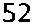 Для школы, реализующей инклюзивное обучение, необходимо создание среды, соответствующей общим и особым образовательным потребностям, физически и эмоционально комфортной для ребенка с ОВЗ, открытой для его родителей (законных представителей); гарантирующей сохранение и укрепление физического и психологического здоровья обучающихся. Однако анализ условий показывает низкую готовность образовательных организаций к введению инклюзивного образования.Таким образом, возникает противоречие между необходимостью реализации инклюзивного образования и неготовностью школы для обеспечения равного доступа к получению образования.Цели и задачи проекта.Цель:Обеспечение равного доступа к получению образования и создание образовательного пространства школы нуждам и запросам каждого участника.Задачи:1) Создать нормативно-правовую базу в образовательном учреждении для реализации инклюзивного образования.2) Разработать программно-методическое обеспечение образовательного процесса.3) Обеспечить психолого-педагогическое сопровождение развития детей в условиях инклюзивного образования.4) Разработать модель взаимодействия участников образовательного процесса.5) Обеспечить повышение профессиональной компетентности педагогов в рамках инклюзивного образования.Миссия проекта – создание образовательного пространства, оптимального для удовлетворения запросов общества по реализации инклюзивного образования.Новизна проекта заключается в осуществлении оптимизации ресурсов (материально-технических, нормативно-методических, финансово – экономических, организационных), определении педагогических условий для реализации инклюзивного образования для детей с ОВЗ, в разработке программы сопровождения инклюзивного образования специалистами образовательной организации и программы воспитания толерантного отношения к детям с ОВЗ и детям-инвалидам.Концептуальные идеи проекта.Ключевым понятием данного проекта является инклюзивное образование – обеспечение равного доступа к образованию для всех обучающихся с учетом разнообразия особых образовательных потребностей и индивидуальных возможностей.Инклюзивное образование базируется на следующих принципах:Ценность человека не зависит от его способностей и достижений.Каждый человек способен чувствовать и думать.Каждый человек имеет право на общение и на то, чтобы быть услышанным.Все люди нуждаются друг в друге.Подлинное образование может осуществляться только в контексте реальных взаимоотношений.Все люди нуждаются в поддержке и дружбе ровесников.Для всех обучающихся достижение прогресса скорее может быть в том, что они могут делать, чем в том, что не могут.Разнообразие усиливает все стороны жизни человека.Инклюзивное образование способствует обучению не только детей с особыми образовательными потребностями, но и здоровых детей. Совместное обучение учит детей жить вместе, стирает грани между инвалидами и здоровыми людьми. Через уважение и принятие индивидуальности каждого происходит формирование личности, имеющей свою собственную образовательную траекторию. Такая система оказывает положительное влияние на личность, формирует такие качества как гуманность, толерантность, готовность к помощи.Каждый ребенок индивидуален, следовательно, для его успешного обучения и развития необходимо выстроить образовательный маршрут, соответствующий его особенностям и потребностям. Для этого разработана модель формирования индивидуального образовательного пространства. (Приложение 2)Для успешной социализации и дальнейшей профориентации детей с ОВЗ необходимо тесное сотрудничество школы с организациями, реализующими программы дополнительного образования в рамках сетевого взаимодействия.Условия организации работыКадровое обеспечение.Необходимым условием организации эффективной работы с обучающимися с ОВЗ является кадровое обеспечение. Работа осуществляется специалистами соответствующей квалификации, имеющими специализированное образование, и педагогами, прошедшими обязательную курсовую или другие виды профессиональной подготовки.С целью обеспечения освоения обучающимися с ограниченными возможностями здоровья основной образовательной программы, коррекции недостатков их физического и (или) психического развития введены в штатное расписание ставки педагогических работников (учитель-логопед, педагог-психолог, педагог-дефектолог, социальный педагог), тьютор и медицинский работник.Для подготовки к осуществлению деятельности по инклюзивному обучению детей с ОВЗ необходимо обеспечить предварительное прохождение учителями курсов повышения квалификации (не менее 72 часов).Обучение детей-инвалидов с применением дистанционных технологий осуществляют специально подготовленные учителя, обладающие необходимыми знаниями в области особенностей психофизического развития различных категорий детей-инвалидов, а также в области методик и технологий организации образовательного процесса для таких детей в очной и дистанционной формах.Для эффективной организации образовательного процесса с детьми с ОВЗ осуществляется взаимодействие с социальными партнерами.2. Психолого-педагогическое сопровождение (работа специалистов, психолого-медико-педагогического консилиума)Создание системы комплексного психолого-педагогического сопровождения детей с ограниченными возможностями здоровья, детей-инвалидов (оборудован кабинет сенсорно-моторной коррекции, в котором занятия проводятся на специализированном оборудовании, полученном по федеральной целевой программе «Доступная среда», имеется кабинет логопеда, оборудованный в соответствии с современными требованиями, кабинет педагога-психолога, кабинет социального педагога).3. Материально-техническое обеспечение Материально-технические условия: пандусы, подъемники Оборудование: учебное, реабилитационное, компьютерное Программное обеспечение4. Информационное обеспечение- обеспечение свободного доступа к сетевым образовательным ресурсам (справочным материалам, презентациям, сети Интернет и т.п.);- обеспечение методической документацией;- обеспечение в процессе реализации образовательной программы доступа каждого педагога к необходимым базам данных и библиотечным фондам;- комплектация библиотечного фонда школьного учреждения печатными и электронными изданиями научной и методической литературы изданной за последние 5 лет.5. Финансовые условия Финансово-экономические условия должны обеспечивать образовательному учреждению возможность исполнения рекомендаций ТПМПК и разработанной на основе этих рекомендаций адаптированной образовательной программы, в том числе основания для оплаты специалистов, реализующих сопровождение, обучение и воспитание ребенка с ОВЗ. Финансово-экономические условия должны обеспечивать достижения планируемых результатов. Контроль и обеспечение достоверности результатов.1.Мониторинг «Института развития образования»;2.Мониторинг успеваемости освоения программы – каждую четверть анализ успеваемости, анализ контрольных работ;3.Мониторинг выполнения рекомендаций территориальной психолого-медико-педагогической комиссии (ТПМПК) и индивидуальный план ребенка (ИПР) ребенка-инвалида. 	Практическая значимость. Данный проект может найти применение в любом образовательном учреждении для организации инклюзивного образования.Таблица 1Этапы реализации проекта, содержание и методы деятельности.По итогам второй главы можно прийти к следующим выводам.Широкое вовлечение учащихся, в том числе с ОВЗ, в разнообразную проектную деятельность в школе позволяет:- реализовать модель гражданской воспитанности выпускников школы;- выявить и раскрыть духовный, творческий и организаторский потенциал личности детей и подростков;- создать условия для самореализации, повышения самооценки, формирования активной социальной роли подростков, а также для осуществления общественной деятельности школьников, стимулирования и поддержки общественно значимых инициатив детей и подростков;- более качественно организовать воспитательный процесс в целом и воспитывать молодёжь в духе толерантности и согласия, патриотизма и готовности к выполнению гражданского долга;- формировать у учащихся гражданское сознание, социальную ответственность и активную жизненную позицию гражданина России нового поколения.ЗАКЛЮЧЕНИЕРеализация идеи инклюзивного образования, т. е. включения в систему общего образования детей с ограниченными возможностями здоровья, в том числе инвалидов, стало возможным на современном этапе развития российского общества, когда изменилась образовательная политика государства. Инклюзивное образование в России опирается на опыт международного сообщества, но при этом имеет свою специфику.Для эффективного управления процессом внедрения и развития инклюзивной практики необходимо понимать и объективно оценивать складывающиеся в ней проблемы и тенденции. Оценка качества инклюзивного процесса в системе образования требует разработки комплекса программ мониторинговых исследований, с целью отслеживания динамики психологических параметров процесса инклюзии в общеобразовательном учреждении и в системе в целом.Очень важно изучать индивидуальные особенности детей с ОВЗ, а также всесторонне количественно и качественно учитывать результат учебной деятельности в образовательном процессе, продвижение в развитии обучающихся с ограниченными возможностями здоровья. Только на основе такого подхода возможно понимание характера и причин учебных трудностей, проблем в социализации детей с ОВЗ для оказания реальной помощи в их преодолении.В соответствии с выявленными проблемами рекомендуется воспользоваться следующими рекомендациями: 1)  Сделать образовательные стандарты более гибкими;  2) Стремиться к соответствию между учебными планами и содержанием преподавания массовой школы для особых образовательных потребностей ребенка;  3) Проводить специальную подготовку педагогического коллектива учебного заведения общего типа, обуить основам исправительной педагогики и специальной психологии;  4) просветить учителей массовых школ относительно особенностей психофизического развития детей с ОВЗ, о методах и технологиях организации учебно-воспитательного процесса для таких детей;  5) обеспечить необходимы уровень материального и технического оснащения общеобразовательного учреждения для нужд детей с ОВЗ;6) регулярно проводить дополнительные педагогические курсы для штата учебных заведений общего типа и медицинских работников; 7) изменить негативное отношение людей, отсутствие знаний, предрассудки, отсутствие опыта, стереотипное мышление в положительную сторону;  8) обеспечить материальные средства и оборудование, повысить заработную плату, равномерно распределять ресурсы; 9) Ликвидировать неграмотность, отсутствие доступа к зданиям, слабую политику или ее отсутствие, отсутствие коллективного опыта в обсуждении и решении проблем.  Современное образование ориентируется на перспективное инновационное развитие. Необходима разработка механизмов адаптивных стратегий для детей с особыми образовательными потребностями является закономерным этапом, связанным с переосмыслением обществом и государством своего отношения к людям с ограниченными возможностями здоровья (ОВЗ), с признанием их прав на предоставление равных возможностей в системе образования. Таким образом, включение учащихся с ограниченными возможностями здоровья в общеобразовательные школы составляет инклюзивное образование, в основу которого положена идеология, исключающая любую дискриминацию, но в то же время создает особые условия для учащихся, имеющих проблемы в развитии.В процессе исследования данной курсовой работы быи решены следубщие задачи:1. Определены роль и место педагога-психолога, учителя, преподавателя в процессе инклюзивного образования.2. Описана практика введения инклюзивного образования в массовой школе.3. Провести сравнительный анализ внедрения инклюзивного образования в разных странах и выявить причины его успешного/неуспешного внедрения.Цель - определить факторы и условия, способствующие внедрению инклюзивного обучения детей с ОВЗ в образовательные учреждения, выполнена.СПИСОК ИСПОЛЬЗОВАННОЙ ЛИТЕРАТУРЫКонституция Российской Федерации. Принята всенародным голосованием 12 декабря . (с изм. на 21 июля.) // Собрание законодательства РФ. – 2014. – № 31. – Ст. 4398.Гражданский кодекс Российской Федерации. Ч. 1 : федер. закон от 30 ноября . № 51-ФЗ (с изм. на 01.09.2016) // Собрание законодательства РФ. – 1994. – № 32. – Ст. 3301.Налоговый Кодекс Российской Федерации: федер. законот 31.07.98 № 146-ФЗ (с изм. на 01.09.2016) // Собрание законодательства РФ – 1998. -№31 - Ст. 3824.О государственной регистрации юридических лиц и индивидуальных предпринимателей : федер. закон от 08.08.2001г № 129-ФЗ (с изм. на01.09.2016) // Собрание законодательства РФ – 2001.-№33 (часть I), - Ст. 3431.Об образовании закон от 21.12.2001 № 273-ФЗ (с изм. на 01.09.2016) //Собрание законодательства РФ – 2012 -№ 4 -Ст. 251О государственных и муниципальных унитарных предприятиях: федер. закон от 14.11.2002 № 161-ФЗ (с изм. на 23 мая 2016 г. № 149-ФЗ) //Собрание законодательства РФ. -  2002. -№48.- Ст. 4746.Об общих принципах организации местного самоуправления в Российской Федерации.: федер. закон от 06.10.2003 № 131-ФЗ (с изм. на 19.05.2013) // Собрание законодательства РФ – 2013. -№40. -Ст. 3822.О внесении изменений в Федеральный закон Об отходах производства и потребления и статью 51 Бюджетного кодекса Российской Федерации.: федер. закон от 28.07.2012 № 128-ФЗ // Российская газета. -2012.-28 июля.«О социальной защите инвалидов в РФ» № 181-ФЗ от 24.11.1995 (утв. Постановлением Минсоц РФ от 2 августа 1995 г. № 18-78)(с изм. на 27 декабря 2015 г. № 783)// Собрание законодательства РФ – 2013. -№40. -Ст. 3844.Брусов, П.Н. Социальная интеграция детей с ограниченными возможностями.: Учебное пособие / П.Н. Брусов, Т.В. Филатова. - М.: КноРус, 2013. - 232c.Виноградова, М.В. Педагогика интеграции детей и подростков, находящихся в трудной жизненной ситуации: Учебное пособие / М.В. Виноградова. - М.: Дашков и К, 2013. - 280 c.Владимиров, В.В. Специальное образование в меняющемся мире / В.В.Владимиров, Г.Н.Давидянц, О.С.Расторгуев, В.Л.Шафран. – М.: Социология-С,2016. – 240 с.Данилин, В.И. Интегрированное обучение детей с ограниченными возможностями в обществе здоровых детей: Учебник / В.И. Данилин. - М.: Дело АНХ, 2014. - 616 c.Дубровин, И.А. Педагогика: Учебник для бакалавров / И.А. Дубровин. - М.: Дашков и К, 2016. - 432 c. Дугельный, А.П. Специальная педагогика: учебн. пособие / А.П.Дугельный, В.Ф.Комаров. - М.: Дело, 2012 – 428 с. Егоров, Ю.Н. Социология.: учебн. пособие/ Ю.Н. Егоров, С.А. Варакута- М.: ИНФРА-М, 2012. - 176 с..Ивашенцева, Т.А. Социология: учебник / Т. А. Ивашенцева. – Москва: КноРус, 2016. – 284 с.Ильин, А.И. Дети с ограниченными возможностями./А.И. Ильин - М.: ООО "Новое знание", 2014. - 312 с. Ковалев, В.В. Педагогика: учебник. /В.В. Ковалев –М.: Проспект, 2016 – 1024 с. Кузнецов, Е.П. Интеграция детей в общество: учеб. пособие / Е.П.Кузнецов, А.М.Дыбов. – СПб.: СПбГИЭУ, 2011. – 494 с.Масалова, О.Ю. Инклюзия (для бакалавров): учебник / О.Ю. Масалова. - М.: КноРус, 2015. - 232 c.Мастепанов, А.М. Специальное образование.: учеб. пособие/А.М. Мастепанов, В.В. Саенко, Ю.К. Шафраник- М.: Педагогика, 2013 г. – 476 с.Николаевская, И.А. Социологиеские исследования: учебник / И.А.Николаевская. – М.: Академия, 2015. – 272 с.Одинцов, В.А. Педагогика интеграции: учеб. пособие для проф. образования / В.А.Одинцов. - М.: Академия, 2013. - 252 с.Одинцова Л.А. Социальная интеграция детей с ограниченными возможностями: учеб. пособие / Л.А. Одинцова. – М.: Академия, 2015. – 272 с.Погодина, Л.В. Педагогика: учеб. пособие / Л.В. Погодина– М :Дашков и Ко, 2013. – 474 с.Савицкая Г.В. Специальная педагогика: учеб. пособие / Г.В.Савицкая. – М.: ИНФРА-М, 2016. – 288 с.Самочкин В.Н. Гибкое развитие общества.: учеб. Пособие / В.Н.  Самочкин - М.: Дело, 2015. -376 с.Смородин, С.Н. Методы обучения детей с ограниченными возможностями здоровья: учебное пособие / С.Н. Смородин, В.Н. Белоусов, В.Ю. Лакомкин – М: СПбГТУРП.СПб., 2014.- 99с.Хартли, А. Политика в России. :Учебно-методическое пособие / А. Хартли. - М.: Социум, 2014. - 576 c.Хруцкий, В.Е. Социум: учебн. пособие / В.Е. Хруцкий, Т.В. Сизова, В.В. Гамонов - М.: Социология, 2013 - 252 с. Черняк, В.З. Образование в России: учеб. пособие / В.З.Черняк. – М.: КНОРУС, 2013. – 392 с.Чувикова, В.В. Социологиеские исследования: Учебник для баклавров/ В.В. Чувиков, Т.Б. Иззука – М.: Дашков и К, 2015 -248 с.Яковенко, М.Е. ПиК. Планирование и контроль: внедрение инклюзивного образования: учебн. пособие / М.Е. Яковенко. - М.: Педагогика, 2015. - 928 c.Айзенберг, Ю.Б. О состоянии инклюзивного состояния страны./ Ю.Б. Айзенберг, Е.Ю.Матвеева, Д.Д. Юшков//Педагогика. – 2016 - № 2. -С. 11-18. Чернявский, Социология на практике/ А.В. Чернявский, Д.В. Якобюк, И.В. Якобюк // Социология- 2015 - № 2 (133) - С. 41-45.Сазыкин, В.Г.Проблемы интеграции детей с ограниенными возможностями/ В.Г Сазыкин., А.Г. Кудряков //Austrian Journal of Technical and Natural Sciences- 2016 - №11-12 - С 100-101Ломакин, В.В., Инклюзивное образование в России / В.В. Ломакин, М. В. Лифиренко, Р.Г. Асадуллаев//Фундаментальные исследования - 2014 - № 11-11. - С. 2370-2374  Портал психологических изданий PsyJournals.ruhttp://psyjournals.ru/inclusive_edu/ Электронная библиотека студента http://bibliofond.ru/ Библиотека Revolution http://revolution.allbest.ru/pedagogics/ ПРИЛОЖЕНИЯПриложение 1Модель Административного управления введения инклюзивного образования в массовой школе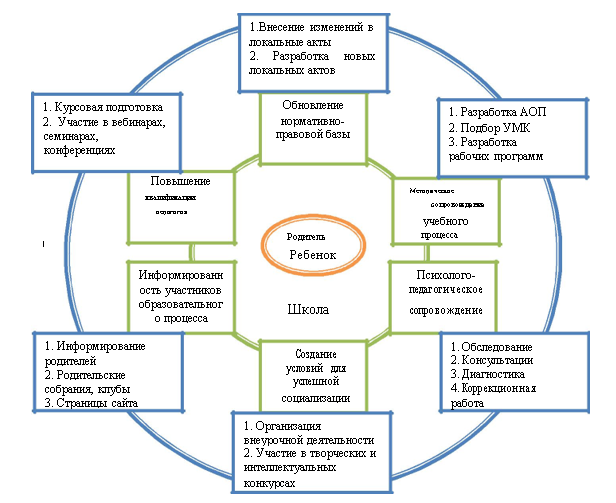 Приложение 2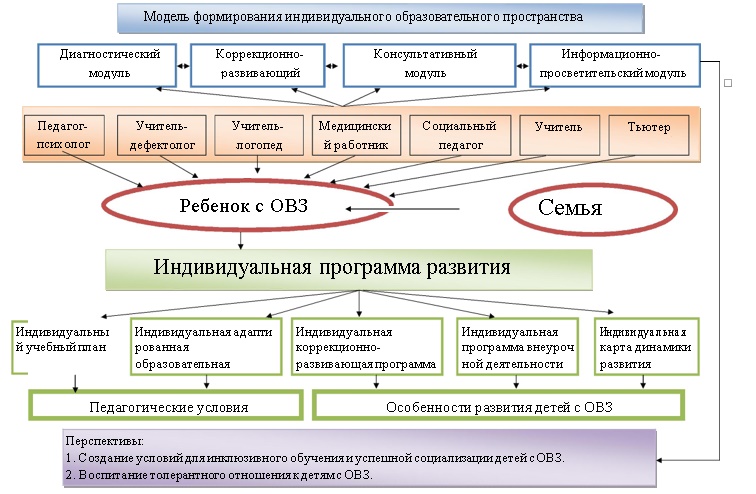 №Наименование этапаСодержание и методы деятельностиСодержание и методы деятельностиСодержание и методы деятельностиСодержание и методы деятельностиСодержание и методы деятельности1Подготовительный- создание рабочей группы по организации инклюзивного- создание рабочей группы по организации инклюзивного- создание рабочей группы по организации инклюзивного- создание рабочей группы по организации инклюзивного- создание рабочей группы по организации инклюзивного(2016 - 2017)образования в массовой школе;образования в массовой школе;образования в массовой школе;образования в массовой школе;образования в массовой школе;- разработка нормативных актов, регламентирующих- разработка нормативных актов, регламентирующих- разработка нормативных актов, регламентирующих- разработка нормативных актов, регламентирующих- разработка нормативных актов, регламентирующихсоздание условий для инклюзивного обучения детей-создание условий для инклюзивного обучения детей-создание условий для инклюзивного обучения детей-создание условий для инклюзивного обучения детей-создание условий для инклюзивного обучения детей-инвалидов;инвалидов;инвалидов;инвалидов;инвалидов;- прохождение педагогами курсов повышения- прохождение педагогами курсов повышения- прохождение педагогами курсов повышения- прохождение педагогами курсов повышения- прохождение педагогами курсов повышенияквалификации;квалификации;квалификации;квалификации;квалификации;- подготовка материалов для мониторинга и оценки;- подготовка материалов для мониторинга и оценки;- подготовка материалов для мониторинга и оценки;- подготовка материалов для мониторинга и оценки;- подготовка материалов для мониторинга и оценки;-разработка адаптированной общеобразовательной-разработка адаптированной общеобразовательной-разработка адаптированной общеобразовательной-разработка адаптированной общеобразовательной-разработка адаптированной общеобразовательнойпрограммы МБОУ МО г.Нягань «СОШ №2»;программы МБОУ МО г.Нягань «СОШ №2»;программы МБОУ МО г.Нягань «СОШ №2»;программы МБОУ МО г.Нягань «СОШ №2»;программы МБОУ МО г.Нягань «СОШ №2»;- создание сетевого взаимодействия;- создание сетевого взаимодействия;- создание сетевого взаимодействия;- создание сетевого взаимодействия;- создание сетевого взаимодействия;- организация межведомственного сотрудничества в- организация межведомственного сотрудничества в- организация межведомственного сотрудничества в- организация межведомственного сотрудничества в- организация межведомственного сотрудничества ввопросах инклюзивного обучения детей с ОВЗ и детей-вопросах инклюзивного обучения детей с ОВЗ и детей-вопросах инклюзивного обучения детей с ОВЗ и детей-вопросах инклюзивного обучения детей с ОВЗ и детей-вопросах инклюзивного обучения детей с ОВЗ и детей-инвалидов;инвалидов;инвалидов;инвалидов;инвалидов;- формирование и обновление банка детей с ОВЗ,- формирование и обновление банка детей с ОВЗ,- формирование и обновление банка детей с ОВЗ,- формирование и обновление банка детей с ОВЗ,- формирование и обновление банка детей с ОВЗ,получающих образовательную услугу в условияхполучающих образовательную услугу в условияхполучающих образовательную услугу в условияхполучающих образовательную услугу в условияхполучающих образовательную услугу в условияхинклюзивного образования;инклюзивного образования;инклюзивного образования;инклюзивного образования;инклюзивного образования;- подготовка к поэтапному введению.- подготовка к поэтапному введению.- подготовка к поэтапному введению.- подготовка к поэтапному введению.- подготовка к поэтапному введению.- организация волонтерского сопровождения детей с ОВЗ и- организация волонтерского сопровождения детей с ОВЗ и- организация волонтерского сопровождения детей с ОВЗ и- организация волонтерского сопровождения детей с ОВЗ идетей-инвалидов, а также инклюзивного образования;детей-инвалидов, а также инклюзивного образования;детей-инвалидов, а также инклюзивного образования;детей-инвалидов, а также инклюзивного образования;- мониторинг;- мониторинг;- обеспечение информационной открытости инклюзивного- обеспечение информационной открытости инклюзивного- обеспечение информационной открытости инклюзивного- обеспечение информационной открытости инклюзивногообразования через сайт учреждения.образования через сайт учреждения.образования через сайт учреждения.3Итоговый- обработка результатов, анализ выполнения плана- обработка результатов, анализ выполнения плана- обработка результатов, анализ выполнения плана- обработка результатов, анализ выполнения плана(заключительный)мероприятий реализации проекта;мероприятий реализации проекта;мероприятий реализации проекта;мероприятий реализации проекта;(июнь - август 2018)- подготовка аналитических материалов для отчета;- подготовка аналитических материалов для отчета;- подготовка аналитических материалов для отчета;- подготовка аналитических материалов для отчета;- подготовка аналитических материалов для отчета;- издание методических рекомендаций.- издание методических рекомендаций.- издание методических рекомендаций.Сроки реализации проекта: 2 года.Сроки реализации проекта: 2 года.Сроки реализации проекта: 2 года.Сроки реализации проекта: 2 года.Таблица 2РЕЗУЛЬТАТЫ ПРОЕКТАТаблица 2РЕЗУЛЬТАТЫ ПРОЕКТАТаблица 2РЕЗУЛЬТАТЫ ПРОЕКТАТаблица 2РЕЗУЛЬТАТЫ ПРОЕКТАТаблица 2РЕЗУЛЬТАТЫ ПРОЕКТАТаблица 2РЕЗУЛЬТАТЫ ПРОЕКТАОжидаемые результатыОжидаемые результатыИзмерители, показателиИзмерители, показателиРазвитие нормативно-правовой базыРазвитие нормативно-правовой базыРазвитие нормативно-правовой базыРазвитие нормативно-правовой базыЛокальные акты ОУ, научно-методическиеЛокальные акты ОУ, научно-методическиеЛокальные акты ОУ, научно-методическиеразработки;электронная база методическихэлектронная база методическихметодическое обеспечениеметодическое обеспечениеметодическое обеспечениерекомендаций по сопровождению детей с ОВЗрекомендаций по сопровождению детей с ОВЗрекомендаций по сопровождению детей с ОВЗобразовательного процессаобразовательного процессаобразовательного процессаСоздание программыСоздание программыСоздание программыДинамика индивидуальных достижений учащихся сДинамика индивидуальных достижений учащихся сДинамика индивидуальных достижений учащихся ссопровождения инклюзивногосопровождения инклюзивногосопровождения инклюзивногоОВЗ по освоению предметных программ,ОВЗ по освоению предметных программ,ОВЗ по освоению предметных программ,образования специалистамиобразования специалистамиобразования специалистамисравнительная характеристика данных медико-сравнительная характеристика данных медико-сравнительная характеристика данных медико-образовательного учрежденияобразовательного учрежденияобразовательного учрежденияпсихологической и педагогической диагностикипсихологической и педагогической диагностикипсихологической и педагогической диагностикиучащихся с ОВЗ на разных этапах обученияучащихся с ОВЗ на разных этапах обученияучащихся с ОВЗ на разных этапах обученияПовышение мотивации и качестваПовышение мотивации и качестваПовышение мотивации и качестваПовышение мотивации и качестваМониторинг учебных достижений обучающихся сМониторинг учебных достижений обучающихся сМониторинг учебных достижений обучающихся суспеваемости обучающихся с ОВЗуспеваемости обучающихся с ОВЗуспеваемости обучающихся с ОВЗуспеваемости обучающихся с ОВЗОВЗ, стабилизация или рост их образовательныхОВЗ, стабилизация или рост их образовательныхОВЗ, стабилизация или рост их образовательныхрезультатовСоздание условий для успешнойСоздание условий для успешнойСоздание условий для успешнойСоздание условий для успешнойПроектная  деятельность,  участие  в  социальныхПроектная  деятельность,  участие  в  социальныхПроектная  деятельность,  участие  в  социальныхсоциализации детей с ОВЗсоциализации детей с ОВЗсоциализации детей с ОВЗпроектах  и  социально-значимой  деятельности,проектах  и  социально-значимой  деятельности,проектах  и  социально-значимой  деятельности,участие в творческих конкурсах, НПК, программаучастие в творческих конкурсах, НПК, программаучастие в творческих конкурсах, НПК, программавоспитания толерантного отношения к детям с ОВЗвоспитания толерантного отношения к детям с ОВЗвоспитания толерантного отношения к детям с ОВЗи детям-инвалидам, волонтерское движениеи детям-инвалидам, волонтерское движениеи детям-инвалидам, волонтерское движениеОрганизация профориентационнойОрганизация профориентационнойОрганизация профориентационнойОрганизация профориентационнойКонсультации, ярмарки профессий,Консультации, ярмарки профессий,дни открытыхработы с детьми с ОВЗработы с детьми с ОВЗработы с детьми с ОВЗдверей  вспециализированныхучрежденияхсреднего профессионального образованиясреднего профессионального образованиясреднего профессионального образованияУстойчивый рост профессиональнойУстойчивый рост профессиональнойУстойчивый рост профессиональнойУстойчивый рост профессиональнойВнутришкольные  и  муниципальные  семинары,Внутришкольные  и  муниципальные  семинары,Внутришкольные  и  муниципальные  семинары,компетентности педагогов,компетентности педагогов,компетентности педагогов,круглые столы по проблемам обучения и воспитаниякруглые столы по проблемам обучения и воспитаниякруглые столы по проблемам обучения и воспитанияспециалистов по комплексномуспециалистов по комплексномуспециалистов по комплексномуспециалистов по комплексномудетей  с  ОВЗ,  открытые  уроки,  мастер-классы,детей  с  ОВЗ,  открытые  уроки,  мастер-классы,детей  с  ОВЗ,  открытые  уроки,  мастер-классы,применению современныхприменению современныхприменению современныхобобщение опыта работы, методические портфолио,обобщение опыта работы, методические портфолио,обобщение опыта работы, методические портфолио,образовательных иобразовательных иобразовательных иконференции и др.конференции и др.здоровьесберегающих технологий поздоровьесберегающих технологий поздоровьесберегающих технологий поздоровьесберегающих технологий пообучению и воспитанию детей с ОВЗобучению и воспитанию детей с ОВЗобучению и воспитанию детей с ОВЗобучению и воспитанию детей с ОВЗПовышение имиджа школы какПовышение имиджа школы какПовышение имиджа школы какПовышение имиджа школы какМониторинг комфортности образовательной средыМониторинг комфортности образовательной средыМониторинг комфортности образовательной средыинновационной площадки черезинновационной площадки черезинновационной площадки черезинновационной площадки черезшколы; информация на сайте школы; наличие вшколы; информация на сайте школы; наличие вшколы; информация на сайте школы; наличие враспространение инновационногораспространение инновационногораспространение инновационногораспространение инновационногобиблиотеке  специальной  литературы;  наличие  вбиблиотеке  специальной  литературы;  наличие  вбиблиотеке  специальной  литературы;  наличие  вопыта по организации инклюзивногоопыта по организации инклюзивногоопыта по организации инклюзивногоопыта по организации инклюзивногомедиатеке школы электронных изданий; изданиемедиатеке школы электронных изданий; изданиемедиатеке школы электронных изданий; изданиеобразования в массовой школеобразования в массовой школеобразования в массовой школерекламных  буклетов;  совместные  мероприятиярекламных  буклетов;  совместные  мероприятиярекламных  буклетов;  совместные  мероприятияшколы и социальных партнеровшколы и социальных партнеров